江西省科技馆服装采购项目的报价函江西省科学技术馆：我单位拟就“江西省科技馆服装采购项目”进行报价，按附件中的需求进行报价，报价格式如下：联系人：                      联系电话：                                      单位名称：XXXXXXXXX年XX月XX日附件1报价一览表（格式可自拟）供应商名称：                 供应商名称（盖章）：                            法人或授权代表（签字）：                         附件2分项报价表（格式可自拟）供应商名称：                                   供应商名称（盖章）：                            法人或授权代表（签字）：                         款式要求（图片参考）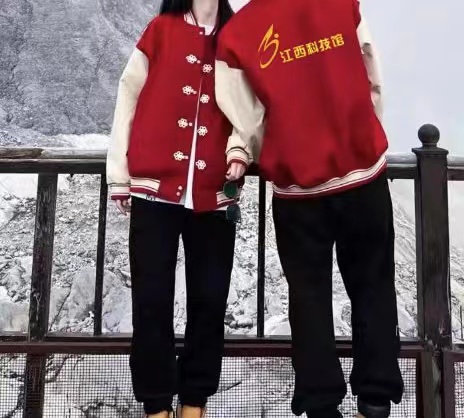 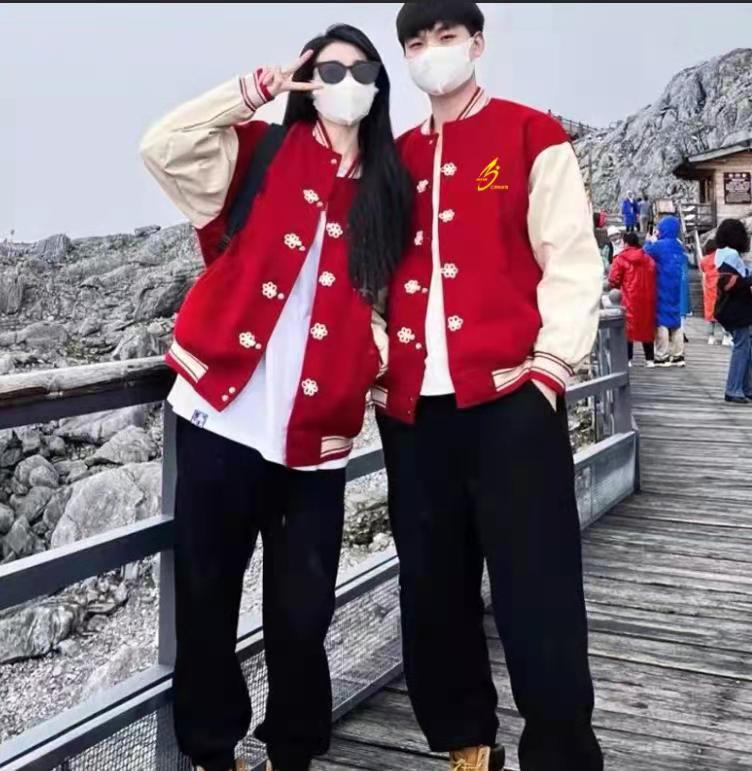 序号项目名称总价（元)人数1江西省科技馆服装采购项目140人（按实际采购量结算）工作服样式、材质、颜色工作服样式、材质、颜色工作服样式、材质、颜色工作服样式、材质、颜色工作服样式、材质、颜色工作服样式、材质、颜色工作服样式、材质、颜色序号样式材质要求数量单位价格（元）1棒球服1.含棉率不低于90%2.薄绒1.主体部分红色2.袖子为白色长袖3.文字及图案为金色4.盘扣装饰（有金色元素）5.暗扣140件2运动裤含棉量不低60%2.化纤布40%3.耐磨黑色140条批量生产前需制作样品进行检查衣服上所涉及的所有文字图案均为刺绣工艺颜色不会脱落，可机洗图片仅供参考，具体设计请与科技馆沟通所用材质对人体无害批量生产前需制作样品进行检查衣服上所涉及的所有文字图案均为刺绣工艺颜色不会脱落，可机洗图片仅供参考，具体设计请与科技馆沟通所用材质对人体无害批量生产前需制作样品进行检查衣服上所涉及的所有文字图案均为刺绣工艺颜色不会脱落，可机洗图片仅供参考，具体设计请与科技馆沟通所用材质对人体无害批量生产前需制作样品进行检查衣服上所涉及的所有文字图案均为刺绣工艺颜色不会脱落，可机洗图片仅供参考，具体设计请与科技馆沟通所用材质对人体无害批量生产前需制作样品进行检查衣服上所涉及的所有文字图案均为刺绣工艺颜色不会脱落，可机洗图片仅供参考，具体设计请与科技馆沟通所用材质对人体无害批量生产前需制作样品进行检查衣服上所涉及的所有文字图案均为刺绣工艺颜色不会脱落，可机洗图片仅供参考，具体设计请与科技馆沟通所用材质对人体无害批量生产前需制作样品进行检查衣服上所涉及的所有文字图案均为刺绣工艺颜色不会脱落，可机洗图片仅供参考，具体设计请与科技馆沟通所用材质对人体无害